TERMINLISTE JULI-AUG-SEPTEMBER 2019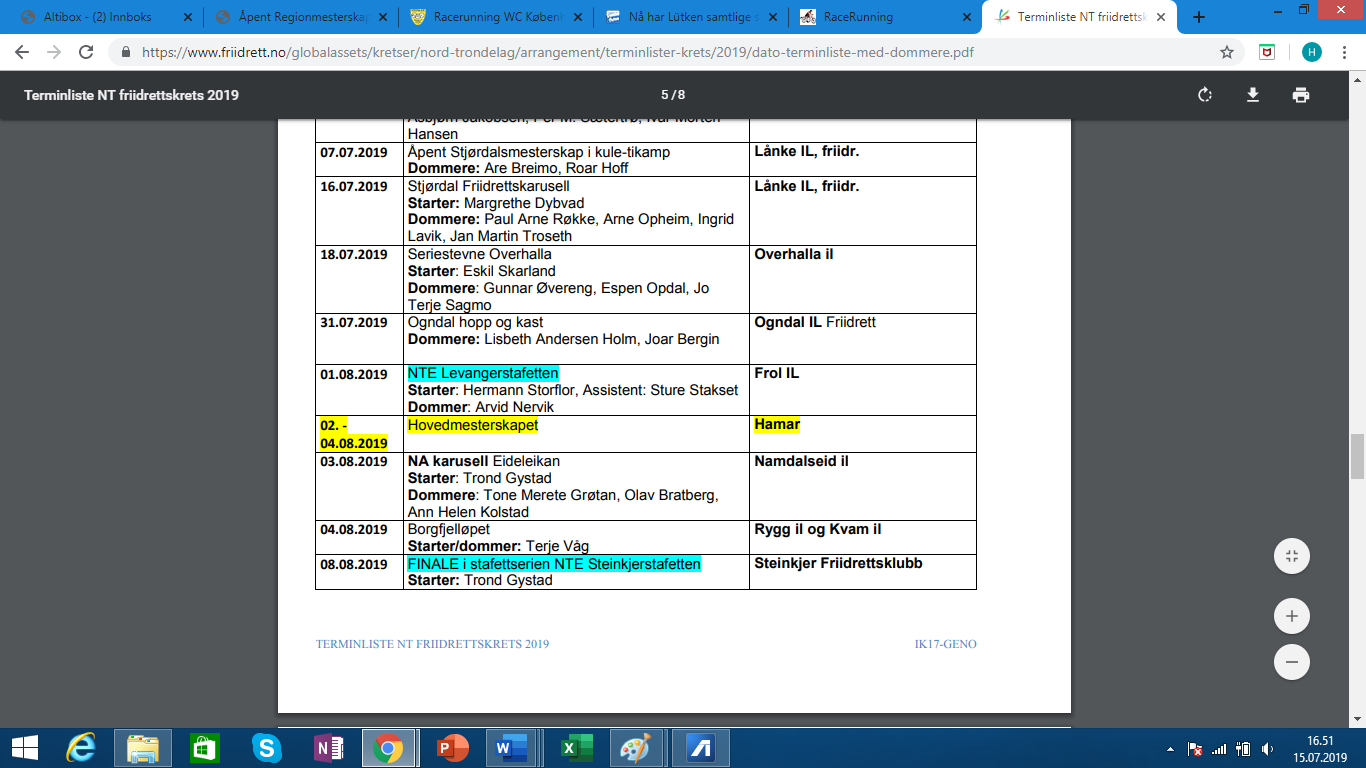 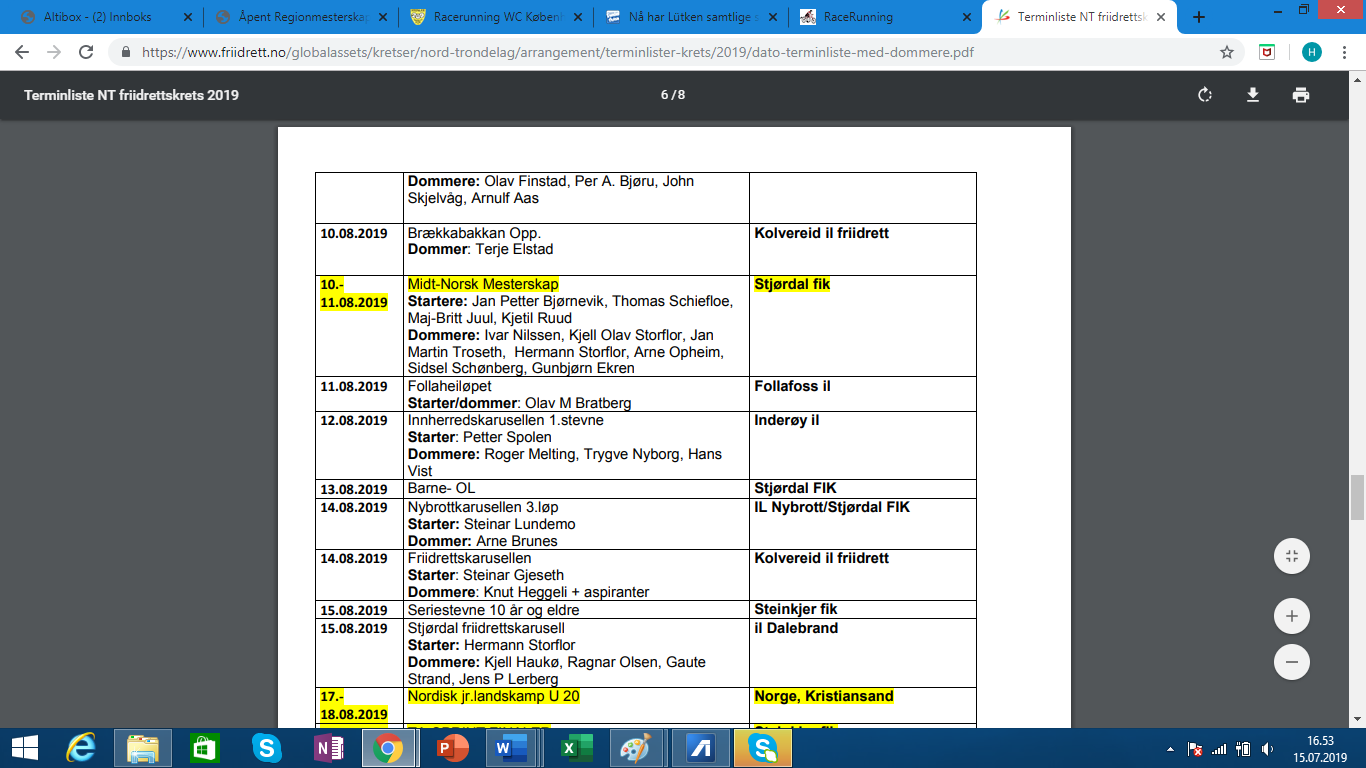 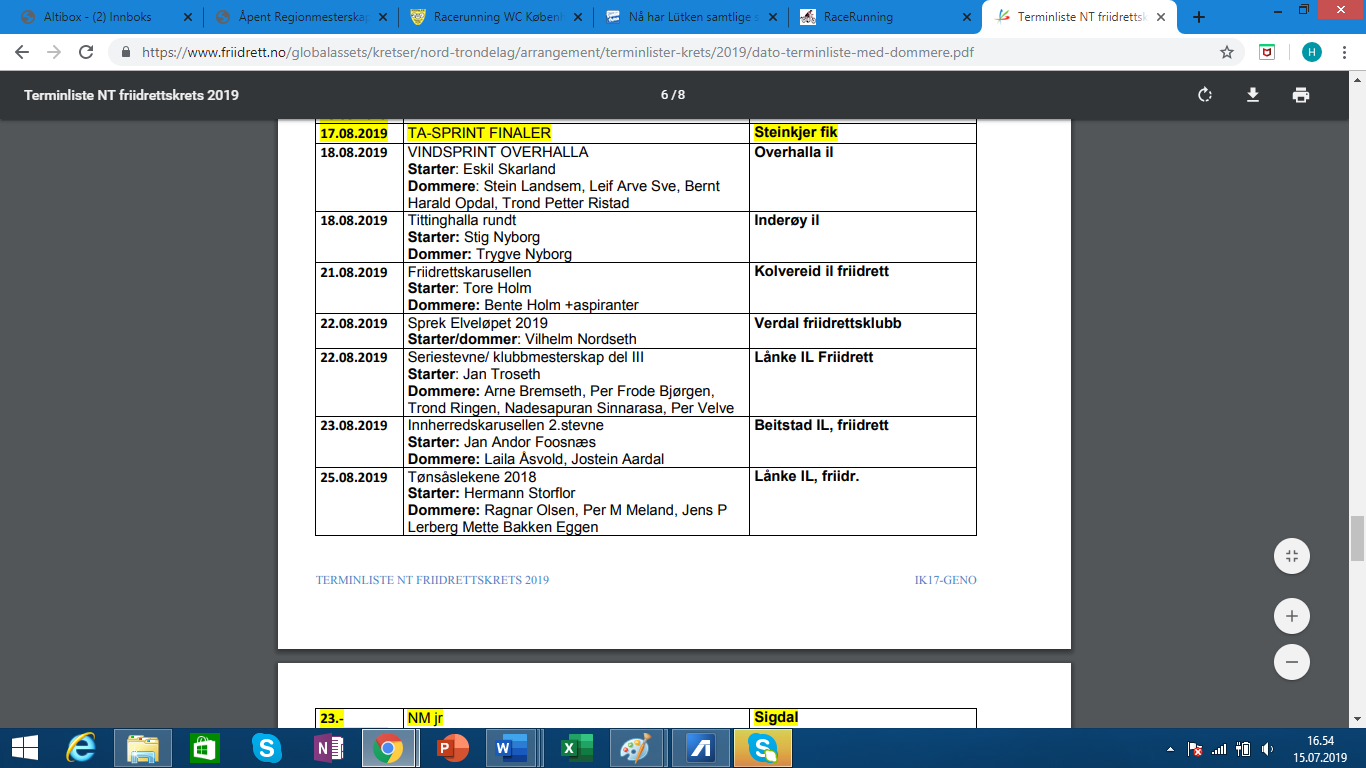 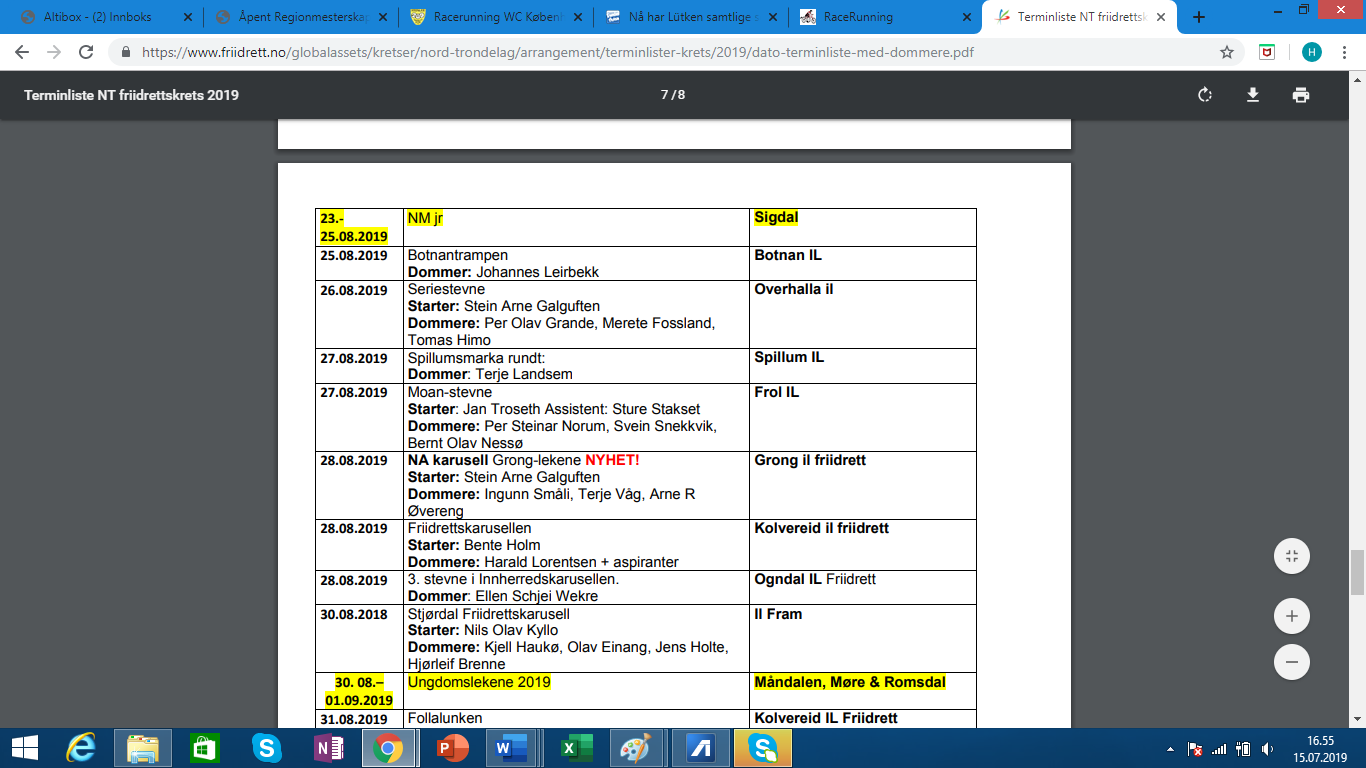 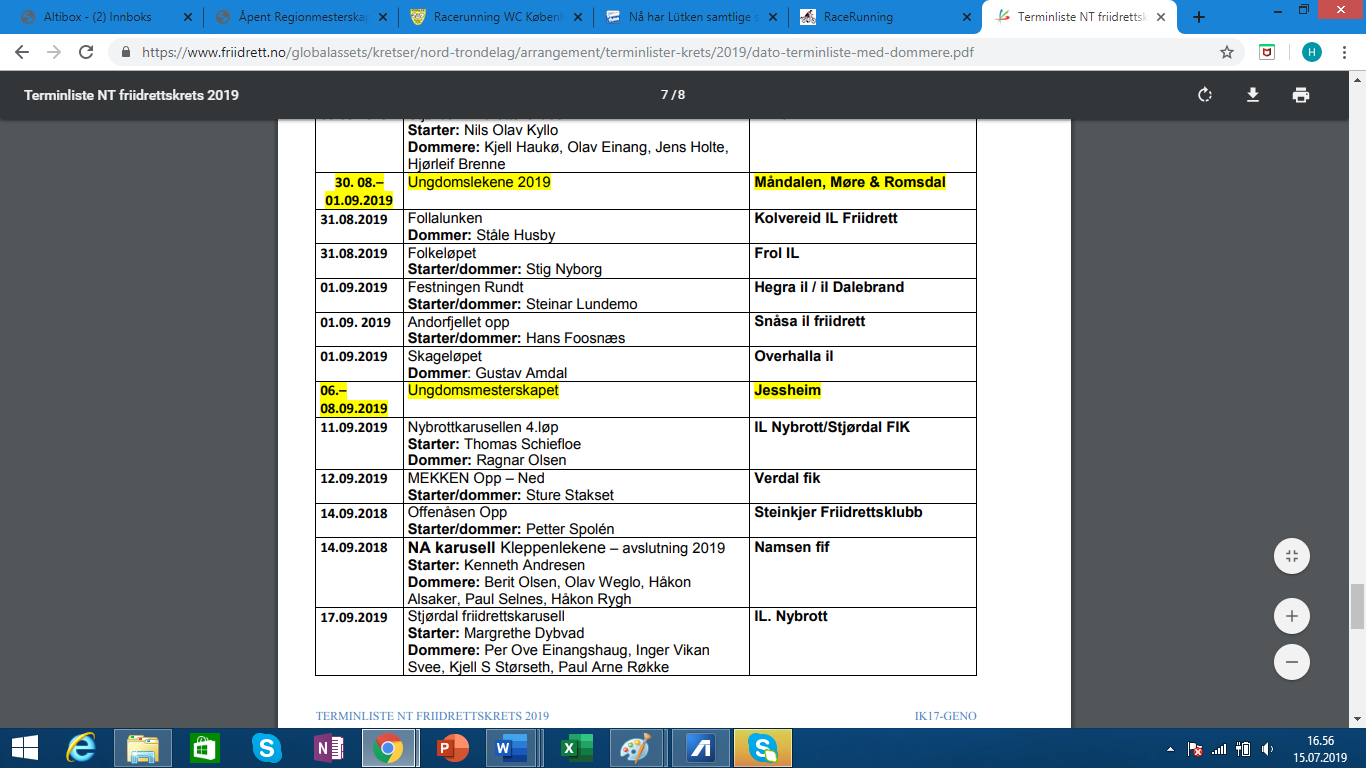 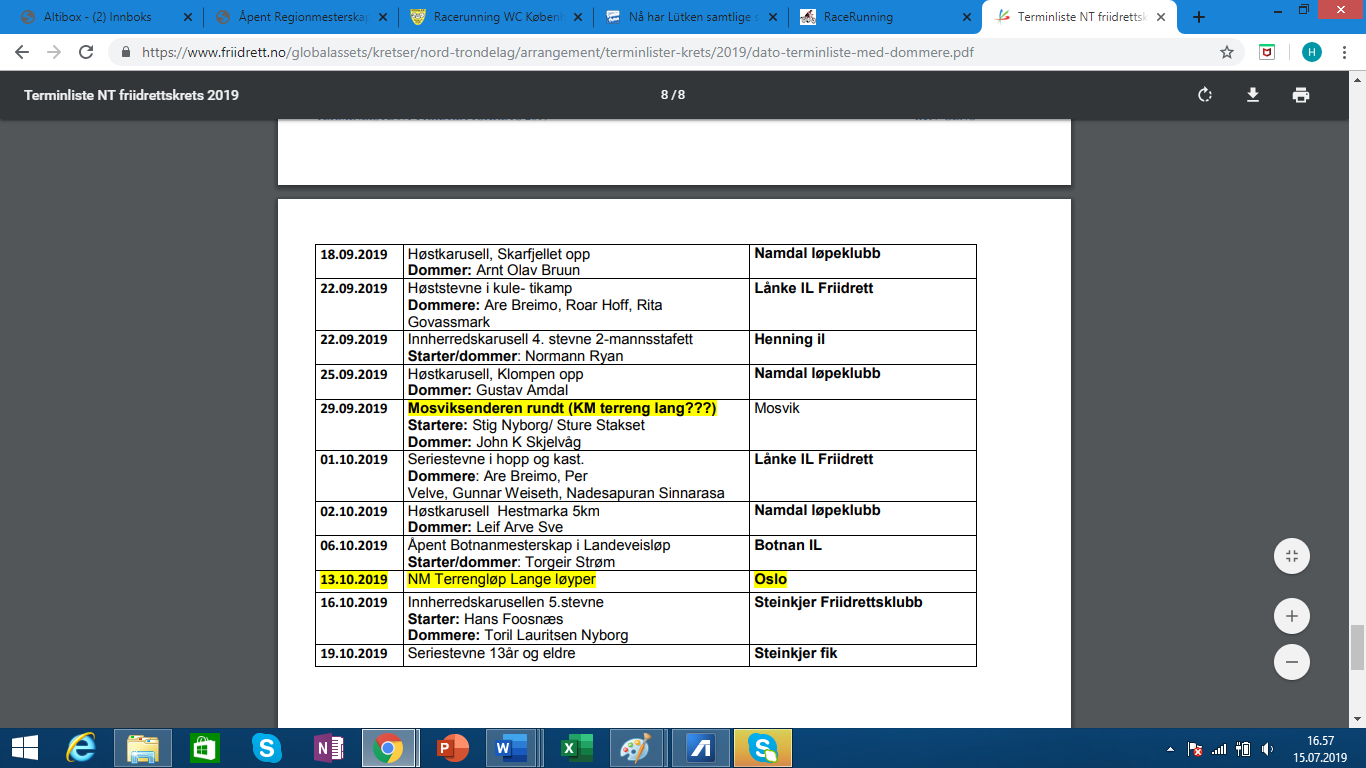 